Проект  «Безопасность дошкольника на дороге:как её обеспечить?»Выполнила: Воспитатель МДОУ «Детский сад №12»Рачкова Юлия Александровнаг. Ярославль Проект «Безопасность на дороге»Вид проекта: познавательно-игровой, долгосрочный.Время: март – апрель Состав участников: дети, родители, воспитатели.Возраст: старший дошкольный возраст.Цель проекта: Формирование у детей навыков осознанного безопасного поведения на улице.Задачи:Образовательные:Закрепить знания детей о правилах  дорожного движения: понимать обозначения сигналов светофора, дорожных знаков;  различать  их схематическое изображение для правильной ориентации на улицах и на дорогах. Систематизировать знания детей о правилах перехода через улицу. Обучать детей безопасному поведению в дорожной среде. Расширять словарный запас детей по дорожной азбуке.
Развивающие:Развивать у детей целостное восприятие окружающей дорожной среды.
Развивать внимание и интерес детей к правилам дорожного движения.Развивать   и активизировать словарь по теме.Воспитательные:Воспитывать у детей ответственность за свою безопасность и жизнь других людей. Воспитывать  культуру  поведения на улице.
Повышать компетентность родителей по вопросам соблюдения ПДД.Проблема: высокий процент несчастных случаев, гибель детей в ДТП.
Актуальность проекта:Причиной дорожно-транспортных происшествий чаще всего являются сами дети. У детей отсутствует защитная психологическая реакция на дорожную обстановку, которая свойственна взрослым. Их жажда знаний, желание постоянно открывать что-то новое, часто ставит ребенка перед реальными опасностями, в частности и на улицах.Приводит к этому незнание элементарных основ правил дорожного движения, безучастное отношение взрослых к поведению детей на проезжей части. Предоставленные самим себе, дети, особенно младшего возраста, мало считаются с реальными опасностями на дороге. Объясняется это тем, что они не умеют еще в должной степени управлять своим поведением. Они не в состоянии правильно определить расстояние до приближающейся машины и ее скорость, и переоценивают собственные возможности, считают себя быстрыми и ловкими. У них еще не выработалась способность предвидеть возможность возникновения опасности в быстро меняющейся дорожной обстановке. Поэтому они безмятежно выбегают на дорогу перед остановившейся машиной и внезапно появляются на пути у другой. Они считают вполне естественным выехать на проезжую часть на детском велосипеде, побежать за мячом. Избежать этих опасностей можно лишь путем соответствующего воспитания и обучения ребенка. Улицы современных городов не очень приспособлены для детей. Скорость движения, плотность транспортных потоков на улицах и дорогах нашей страны быстро возрастают, и будут прогрессировать в дальнейшем. Поэтому обеспечение безопасности движения становится все более важной государственной задачей. Особое значение в решении этой проблемы имеет заблаговременная и правильная подготовка самых маленьких наших пешеходов – детей, которых уже сейчас за воротами дома подстерегают серьёзные трудности и опасности, и жить которым придется при несравненно большей интенсивности автомобильного движения.                                                                   План мероприятий по проектуМетоды: наглядные, словесные, практические.Предполагаемый результат: Осознание детьми необходимости соблюдения правил дорожного движения.Знать основные правила безопасного поведения на дороге, соблюдать правила безопасности.Уметь выбрать способ перехода проезжей части;Повысить  культуру поведения детей на улице и в общественном транспорте;Уметь  принять правильное решение в сложной дорожно-транспортной ситуации.Родители должны соблюдать с детьми правила безопасного поведения на дороге.Список используемой литературы:1. Н.Н.Авдеева, О.Л. Князева, Р.Б. Стеркина. «Безопасность: Учебное пособие по основам безопасности жизнедеятельности детей старшего дошкольного возраста»– М.: ООО «Издательство АСТ-ЛТД», 1998. – 160 с.  Белая К.Ю. Я и моя безопасность. Тематический словарь в картинках: Мир человека. – М.: Школьная Пресса, 2010. – 48.2. Н.Н. Авдеева, О.Л. Князева, Р.Б. Стеркина, М.Д. Маханева «Безопасность на улицах и дорогах: Методическое пособие дл работы с детьми старшего дошкольного возраста». – М.: ООО «Издательство АСТ-ЛТД», 1997.3. Белая К.Ю., Зимонина В.Н., Кондрыкинская Л.А. Как обеспечить безопасность дошкольников. Конспекты по основам безопасности детей дошкольного возраста. Книга для воспитателей детского сада. – М.: Просвещение, 2004.4. Вдовиченко Л.А. «Ребенок на улице», «Детство-пресс», 20085. Л.Б. Поддубная «Правила дорожного движения подготовительная группа», - Волгоград, «Корифей», 2009.Приложение№1Конспект непосредственной образовательной деятельности для детей старшего дошкольного возрастаТема: «Безопасность на дороге»Цель: Формирование основ безопасного поведения детей на улице.Задачи:Образовательные-Обобщить представления детей об особенностях улицы, сигналах светофора.-Развивать умения определять по сигналам светофора, в каком направлении разрешено движение транспорта и пешеходов.- Закрепить дорожные знаки, умение расставлять знаки там, где это нужно, объяснять правильность своих действий.- Развивать умение находить на картинках пешеходов-нарушителей, и объяснять, почему они так считают.Развивающие:-Развивать память, внимание, сообразительность, наблюдательность, умение замечать и исправлять ошибки детей.-Развивать   и активизировать словарь по теме.Воспитательные:- Воспитывать осознанное отношение к соблюдению правил дорожного движения.- Воспитывать умение действовать в коллективе.- Воспитывать у детей отзывчивость, доброту, желание прийти на помощь детям.Предварительная работа: дидактическая игра «Красный, желтый, зеленый»; беседа «Какие бывают светофоры»; игра «Угадай какой знак».Оборудование: Картина «Улица города», машинки, форма с сигналами светофора, разрезные картинки. Иллюстрации с нарушителями, знаки к игре «Расставь знаки».Ход занятия:Воспитатель: Дети, давайте встанем в кружок и вспомним, какое бывает настроение?Дети: Хорошее, плохое, грустное, веселое.Воспитатель: А как можно плохое настроение превратить в хорошее?Дети: Надо просто улыбнуться друг другу.Воспитатель: Давайте подарим друг другу улыбки. (Дети улыбаются)Воспитатель: Ребята, скоро вы пойдете в школу. И вы будете самостоятельно ходить в школу, переходить улицу, ходить по улицам города. (Раздается стук в дверь и заходит Буратино - мальчик переодетый).Буратино: Ребята я собрался идти в школу, а когда вышел на дорогу, и понял, что я не знаю, как перейти дорогу. Помогите мне разобраться в правилах дорожного движения.Воспитатель: Ну что, ребята, поможем.Ответы детей.Воспитатель: Для начала Буратино и вы дети отгадайте загадку:                                        В два ряда дома стоят,                                      Десять, двадцать, сто подряд.                                      Квадратными глазами                                      Друг на друга глядят  (улица)В нашем городе много улиц, проспектов. Улицы бывают широкими и узкими, длинными и короткими.  Давайте посмотрим на одну из улиц города и расскажем Буратино, что есть на улице.Выставляется картина «Улица города». (Дети отвечают на вопросы и находят ответы на картине)Воспитатель: Что изображено на картине?Дети: Улица города.Воспитатель: Что есть на улице?Дети: Дома разные, деревья, машины, люди, светофор и т.д. Воспитатель: На какие части делится улица?Дети: Проезжая часть и тротуар.Воспитатель: Что такое перекресток?Дети: ответы детей.Воспитатель: Как называют людей идущих по улице?Дети: пешеходы                                    Воспитатель: Где должен идти пешеход по улице?Дети: По тротуару, навстречу друг другу. А чтобы не столкнуться, нужно идти по правой стороне.  Воспитатель: Где пешеходы могут переходить проезжую часть?Дети: По сигналам светофора, по дорожному знаку.Воспитатель: Как еще можно узнать, где переход?Дети: По «зебре»                                          Воспитатель: Буратино, а ты знаешь, что за «зебра» есть на дороге? Ребята, что называют «зеброй»? И для чего она нужна?Ответы детей.Воспитатель: Буратино, ты теперь узнал, как устроена улица?Буратино: Только я не понял, для чего нужен светофор? Там три сигнала, а что они обозначают, не знаю. Подскажите, ребята.Воспитатель: Для чего стоит светофор на дороге?Дети: Он регулирует движение на дороге.Воспитатель: Что обозначает, каждый сигнал светофора расскажите Буратино.Дети: Красный, красный свет опасный - это стопЖелтый свет -  предупреждение,Жди сигнала для движенияСвет зеленый говоритПроходите, путь открыт.Буратино, ты запомнил?Буратино: да запомнилВоспитатель: Буратино, чтобы ты совсем усвоил, работу светофора предлагаю поиграть в игру «Пешеходы и светофор».   Воспитатель: Вы знаете, как работает светофор и как должны двигаться и водители и пешеходы?Воспитатель: А теперь давайте поиграем в игру «Пешеходы и светофор».    Для этого считалкой выбираем «светофор». «Светофор» надевает костюм. У «светофора» на груди и спине крепится красный сигнал светофора, на плечах – зеленый, в руках желтые кружки. На полу нарисована дорога, где есть «зебра» (бумажные полоски). Если кто будет ошибаться, помогите ребята своему другу и Буратино.Воспитатель: Дети на 1,2 рассчитайтесь. Одни будут пешеходы, другие- водители. Водителям даю рули. «Светофор» поворачивается лицом к водителям – водители стоят, а пешеходы идут. «Загорается» желтый (показывает желтые кружки) все стоят, «загорается» зеленый для водителей - они едут, пешеходы стоят).  Если допускаются нарушения правил дорожного движения, «светофор» свистит, называя имя нарушителя. Тот выбывает из игры. Можно меняться – кто был пешеходом, становится водителем.Воспитатель: На дороге бывают непредвиденные ситуации, как ты Буратино и вы дети поступите?Ты переходишь улицу в положенном месте на зеленый сигнал светофора, но когда ты оказался на середине, загорелся желтый свет. Что ты будешь делать? Покажи и расскажи.Ты переходишь улицу на зеленый свет, но слышишь сигнальные знаки спецмашины. Что это может быть за машина, и как ты поступишь? Покажи и объясни.Ты вышел кататься на санках во двор, а твой друг предлагает пойти на горку, которая находится рядом с дорогой, по которой ездят машины. Как ты поступишь?Во время перехода улицы у тебя из рук вырвался воздушный шар. Как ты поступишь?Воспитатель: Вы, ребята молодцы!Буратино: Я на улице видел знаки, для чего они нужны и что они обозначают?Ответы детейВоспитатель: А чтобы ты Буратино лучше запомнил, предлагаю игру.Дидактическая игра «Составь из частей целое». Детям предлагаю взять по одной детали картинки.  «Найти друзей» и составить одну картинку. Тем самым, дети делятся на 4 микрогруппы. Дети составляют дорожные знаки. 1 подгруппа – запрещающие, 2 подгруппа – предупреждающие, 3 – разрешающие, 4 – знаки сервиса.Дети рассказывают, какой знак они собрали, и что он обозначает.Внимание, дети! Это предупреждающий знак. Он ставится возле школы, чтобы водители были осторожными.Проезд закрыт! Это запрещающий знак. Он ставится в местах, где водителям нельзя проезжать.Пешеходный переход. Это разрешающий знак. Он ставится в местах, где есть «зебра».Больница. Знак сервиса. Он ставится возле больниц.Буратино: Теперь я понял.Воспитатель: Ребята, для чего ставят на улицах дорожные знаки?Игра «Расставь знак».Цель: Расставить дорожные знаки у зданий, переходов и других местах, где они нужныДетям даются листы бумаги размером А-3 на которых нарисованы, части улицы на которых не расставлены дорожные знаки. Дети расставляют знаки, там, где это нужно.Воспитатель: Дети вы выполнили задание. Давайте проверим (дети проверяют правильность выполнения задания, а те дети, которые расставляли знаки, объясняют, почему поставили именно такой знак, а не другой. Воспитатель: Буратино, ты запомнил дорожные знаки? Куда их ставят и для чего? (ответ Буратино)Воспитатель: Ребята, как вы думаете, а на дороге бывает, что кто-то нарушает правила дорожного движения?  Ребята, а кого называют нарушителем на дороге? (ответы детей) Значит, есть пешеходы – нарушители, и водители-нарушители. Игра «Пешеходы нарушители».А теперь, найдите на картинках пешеходов- нарушителей. Игра «Пешеходы нарушители». Для этого рассчитайтесь: красный, желтый, зеленый. (Каждая группа ищет пешеходов-нарушителей на своей картинке. Объясняют, кто нарушители и как надо было правильно поступить.)Воспитатель: Ребята, Буратино сложно запомнить все знаки сразу. Давайте нарисуем знаки, которые вы знаете, и подарим эти знаки Буратино. Дети рисуют знаки и дарят их Буратино.Буратино: Спасибо, ребята, вы мне очень помогли. Я постараюсь соблюдать все правила дорожного движения и быть внимательным на дороге.Рефлексивно-оценочный моментВоспитатель: Буратино ты запомнил, как надо переходить улицу, какие знаки должен знать и какие правила дорожного движения должен соблюдать, чтобы не попасть под машину. Как вы, ребята, думаете, мы помогли Буратино разобраться в правилах дорожного движения. Ребята, какое настроение было у вас, что вы чувствовали, когда выполняли задания. Какие трудности вы испытывали при выполнении задания. Что нам надо еще раз повторить, чтобы не сделать нарушения на дороге?Конспект непосредственной образовательной деятельности для детей старшего дошкольного возраста.Тема: "Безопасное поведение детей на дорогах"Цель: Формирование знаний, умений и практических навыков безопасного поведения на дороге и улице. Обобщить знания детей о Правилах дорожного движения.  Задачи:Обучающие:Закрепить знания детей о транспорте, о видах транспорта.Закрепить правила пользования общественным транспортом.Закрепить знания об опасностях, которые ждут детей на улице;Закрепить знания детей о сигналах светофора;Закрепить умение различать и понимать значение некоторых дорожных знаков;Развивающие:Развивать внимательность, наблюдательность при выполнении задания;Развивать логическое мышление;Учить сравнивать, выделять главное, существенное;Развивать умение группировать предметы;Воспитательные:Воспитывать у детей уважительное отношение к Правилам дорожного движения и желание следовать им;Воспитывать культуру поведения с целью предупреждения детского дорожно-транспортного травматизма;Воспитывать умение внимательно слушать, не перебивать, дополнять и исправлять ошибки своих товарищей.Ход занятия: Воспитатель: Здравствуйте дети. Собрались все дети в круг.Я твой друг и ты мой друг.Крепко за руки возьмёмся.И друг другу улыбнёмся.Влево – вправо повернёмся.И друг другу улыбнёмся.Начинаем день с улыбкиВсё получится у нас!А теперь давайте подойдём к столам и сядем на стулья.Ребята, посмотрите, кто к нам пришёл в гости!  (Воспитатель показывает детям куклу Катю).  Она хочет познакомиться с вами и лучше узнать наш город. А ещё Катя хочет прогуляться по городу, но она не знает правил поведения на улице. А вот, о каких правилах идёт речь, вы узнаете из стихотворения: По городу, по улице не ходят просто так Когда не знаешь правила, легко попасть впросак.  Всё время будь внимательным и помни наперёд.  Свои имеют правила Шофёр и пешеход.  Скажите, о каких правилах идёт речь в стихотворении?  Дети: Правила, дорожного движения.  Воспитатель: Верно! Ребята, поможем Катя разобраться в Правилах дорожного движения?  Дети: Поможем.  Воспитатель: Давайте вспомним правила поведения на дороге, сигналы светофора, дорожные знаки. Ребята, нам нужно убедить Катю в том, что Очень важная наука – Правила движения.  И должны их соблюдать Все без исключения.  Мы, сегодня будем играть, читать стихи, отгадывать загадки, будем отвечать на вопросы.Вам, всё понятно, друзья? (Ответы детей). Ну, вот и хорошо!  Итак, мы начинаем!  И в путь мы тотчас отправляемся По главной дороге навстречу мечте Только вниманье пригодиться везде.  Вижу, вы все в ожидании И первое ваше задание!  Задание 1: «Отгадай загадку»1. Для этого коня еда – Бензин, и масло, и вода.  На лугу он не пасётся.  По дорогам он несётся.  (Автомобиль)  2. Маленькие домики по улицам бегут,  Взрослых и детишек домики везут.  (Автобус)  3. Спозаранку за окошком Стук и звон и кутерьма Ходят красные дома По прямым стальным дорожкам.  (Трамвай)  4. Удивительный вагон!  Посудите сами: Рельсы в воздухе, а он Держит их руками.  (Троллейбус)  Воспитатель: Догадайтесь, о каких видах транспорта идёт речь в загадках?  Дети: О наземном общественном виде транспорта.  Воспитатель: Верно. Когда мы едем в автобусе, трамвае, мы – кто? (Пассажиры)  - Когда мы идем по улице, мы – кто? (Пешеходы). Молодцы! Итак, представьте, вы пассажиры! Какие правила пользования общественного транспорта вы знаете? Нашей Кате тяжело будет сразу запомнить правила поведения, поэтому мы будем учить её с помощью подсказок.  Дети: В общественном транспорте, пассажиры ведут себя спокойно. Разговаривают тихим голосом. Нельзя кричать, шуметь. Пассажиры должны пройти внутрь салона. Крепко держаться за поручни. Оплачивать за проезд. Уступают место старшим, пожилым людям, пассажирам с маленькими детьми. Нельзя высовываться из окна, пить напитки, кушать сладости и мороженое.  Воспитатель: Молодцы! Хорошо знаете правила для пассажиров. А сейчас расскажите Кате обязательное правило дорожной безопасности: как нужно обходить стоящий на остановке автобус, троллейбус и трамвай.  Дети: Стоящий на дороге или остановке автобус и троллейбус нужно обходить сзади, а трамвай – спереди.  Воспитатель: Верно, ребята!  Ну, а если правила нарушишь Травмы разные получишь,  И вдруг случится беда,  Что надо делать нам тогда?  Дети: Звонить в "03", скорую помощь.  Воспитатель: Напомните, Кате, что же это за машина скорая помощь?  Дети: Это специальный транспорт.  Воспитатель: Дети, а какой вы ещё знаете специальный транспорт (пожарная машина, милицейская машина). Воспитатель: Молодцы! Вы хорошо усвоили виды транспорта, а теперь покажите, какими вы будете водителями:Физкультминутка (координация слов с движениями). ФИЗКУЛЬТМИНУТКА.  «Мы шофёры».Едем, едем на машине (движения руля)Нажимаем на педаль (ногу согнуть в колене, выпрямить)Газ включаем, выключаем (рычаг повернуть к себе, от себя)Смотрим пристально мы в даль (ладонь ко лбу)Дворники считают капли (дворники)Вправо, влево чистота!Воспитатель: А теперь, давайте познакомим Катю с верным другом и помощником водителей и пешеходов. Отгадайте загадку и узнаете его имя: Он существует, чтобы тебе помочь Путь пройти опасный,  Горит и день и ночь – Зелёный, жёлтый, красный.  Воспитатель: Что это?  Дети: Светофор.  Воспитатель: А сейчас мы с вами поиграем в игру «Доскажи словечко»Подберите нужную рифму к стихотворению (Игра "Доскажи словечко")  Заучи закон простой,  Красный свет зажёгся - … (стой)Жёлтый- скажет пешеходу Приготовиться к … (переходу)  А зелёный впереди Говорит он всем - … (иди)  Воспитатель: Молодцы, и сигналы светофора вы знаете. А сейчас посмотрим, какие вы внимательные. Поиграем в игру: «Светофор».Будьте внимательны. Показываю: Зелёный кружок – топайте ногами,  Жёлтый кружок – хлопайте руками,  Красный кружок – тишина!  Молодцы! Вы очень хорошо знаете сигналы светофораВикторина "Будь внимательным" А теперь я вас проверю,  И игру для вас затею.  Я задам сейчас вопросы – Отвечать на них не просто.  Если вы поступаете согласно Правилам дорожного движения, то дружно отвечайте: «Это я, это я, это все мои друзья!» А если вы услышите загадку, так не поступайте, то просто молчите.  1. Кто из вас идёт вперёд Только там, где переход?  2. Кто летит вперёд так скоро Что не видит светофора?  3. Знает кто, что свет зелёный Означает – путь открыт А что жёлтый свет всегда нам О вниманье говорит?  4. Знает кто, что красный свет – Это значит, что хода нет?  5. У кого терпенья нет подождать зелёный свет?  6. Кто вблизи проезжей части Весело гоняет мячик?  7. А кто слушает без спора указания светофора?Воспитатель: Молодцы дети! Вы очень хорошо знаете Правила дорожного движения. А знаете ли вы дорожные знаки?  Воспитатель: Скажите, какой формы бывают знаки? Какого цвета? Правильно, существуют три основных вида знаков и их можно сравнить с сигналами светофора. Посмотрите, красный сигнал светофора что обозначает? Верно, красный сигнал запрещает движение. И существуют запрещающие знаки. Это знаки круглой формы с красной окантовкой по краю (ставлю модель запрещающих знаков напротив красного круга). Что обозначает жёлтый сигнал светофора? Да, жёлтый сигнал предупреждает о смене сигнала светофора, и существуют знаки, которые также предупреждают человека о чём – либо. Это предупреждающие знаки. Они имеют треугольную форму и красную окантовку. А зелёному, разрешающему сигналу светофора соответствуют информационно – указательные знаки. Это знаки синего цвета квадратной или прямоугольной формы. Дети, на самом деле дорожных знаков очень много и запомнить их трудно, но некоторые знаки должны знать даже дети – это знаки для пешеходов. Посмотрите внимательно на этот знак «движение пешеходов запрещено», к какому виду он относится? (запрещающие)Знаки «Дети», «Пешеходный переход», к какому виду относятся эти знаки? (предупреждающие)А сейчас мы с вами поиграем в игру «Какой это знак? »Воспитатель: Я хочу перейти улицу: Какой дорожный знак я должна найти, чтобы определить место перехода?  (Пешеходный переход)  Воспитатель: Мы поехали отдыхать за город.  Какой знак мы должны взять с собой?  (Осторожно, дети)  Воспитатель: Если мы захотим кушать: Какой знак нам поможет найти столовую или кафе?  (Пункт питания)  Воспитатель: Нам нужно сесть в автобус, по какому знаку мы узнаем, что это остановка? (Остановка общественного транспорта – автобуса)  Воспитатель: Если понадобилось срочно позвонить? Какой знак нам поможет найти, телефон?  (Телефон)  Хорошо, молодцы! И закончим разговор заданием: Воспитатель: Молодцы! А скажите мне ребята, кто следит на дороге за выполнением Правил дорожного движения?  Дети: Полицейский-регулировщик или его ещё называют постовой.  Воспитатель: Давайте вместе с Катей повторим основные Правила дорожного движения и сыграем в игру: "Запрещается – разрешается". (Воспитатель задаёт вопросы, а дети отвечают "Разрешается" или "Запрещается") . Идти толпой по тротуару …Перебегать улицу на красный свет …Переходить улицу на зелёный свет …Уступать место старшим в общественном транспорте …Обходить стоящий трамвай спереди …Играть возле проезжей части …Уважать Правила дорожного движения …Молодцы! Теперь я уверена, что вы смогли научить Катю Правилам дорожного движения.  Ну, что, ребята вы успешно справились со всеми заданиями. Вы, сегодня показали прекрасные знания законов улиц и дорог! Всё это вам и Кате поможет в жизни быть примерными пешеходами. Будьте внимательны на дорогах и улицах города.Конспект непосредственной образовательной деятельности для детей старшего дошкольного возрастаТема: «Дорога безопасности»Цель: формирование навыков безопасного поведения на дорогах.Задачи:- закрепить знания по правилам дорожного движения: сигналов светофора, дорожных знаков;- развивать логическое мышление, память, речь, внимание;- воспитывать доброжелательное отношение друг другу, уважение, желание передавать свои знания друзьям, умение самостоятельно применять свои знания ПДД в повседневной жизни.Ход занятия:Воспитатель: Ребята, а вы любите путешествовать? Я предлагаю вам отправиться в страну Дорожных знаков.Влетает сорока.Сорока: Везде летаю, все знаю, вам письмо. Письмо! (Передает воспитателю конверт, все встают вокруг воспитателя и читают письмо.)«Дорогие ребята. Мы, жители Островка Безопасности, приглашаем вас в гости. Для того чтобы попасть на наш островок, нужно выполнить задания. А чтобы справиться с ними, нужно знать правила дорожного движения. До встречи!»Воспитатель: Да, ребята, мы живем в такое время, когда на дорогах с каждым годом появляется все больше и больше автомобилей. Чтобы ездить на них или ходить пешком нужно знать Правила Дорожного Движения.-Ну, что, ребята, справимся с заданиями, которые приготовили нам жители этого замечательного островка?Дети: Справимся.Воспитатель: Отправимся к ним в гости?Дети: Да, отправимсяВоспитатель: Ребята, мы отправимся в гости на транспорте. На каком транспорте можно путешествовать?Дети: Автобус, трамвай, автомобиль, поезд и т.д.Воспитатель: А на каком транспорте мы отправимся, вы узнаете, отгадав загадку, которую приготовили нам жители островка.Воспитатель:Что за чудо этот дом?Окна светятся кругом,Носит обувь из резиныИ питается бензином.Дети: Это автобус!Воспитатель: Правильно, но смотрите, что стало с автобусом. (Показывает разрезанные части картинки с изображением автобуса.)Воспитатель: Попробуйте из частей сложить целую картину. (Дети восстанавливают картинку.)Воспитатель: А вот и автобус, на котором мы отправимся в страну Дорожных знаков. Как называется место, где садятся в автобус?Дети: Мы садимся в автобус на остановке.Воспитатель: А как мы найдем остановку?Дети: По дорожному знаку, там нарисован автобус или буква А.Воспитатель: Ребята, найдите в нашем Дорожном узелке этот знак и покажите его. (Дети находят и показывают.)Воспитатель: Но прежде чем сесть в автобус, вспомним, что мы знаем о правилах поведения на остановке, в автобусе. Поиграем в игру «Разрешается – запрещается»(Проводится игра «Разрешается-запрещается».)• Играть и прыгать на остановке…• Громко кричать на остановке…• В автобусе вести себя спокойно…• Уступать место старшим…• Высовываться из окна…(Дети встают в круг, проводится физминутка.)За руль садится наш шофёр (имитируют движение, показывают руль)И включает свой мотор.Мы в автобусе сидим (показывают руками окошечко)И в окошечко глядим.Мы видим синие просторы, (руки в стороны, вверх)Снежные равнины, горы.Вот и речка подо льдом (приседания)Вся покрыта серебром.Воспитатель: Ребята, вот мы и доехали. Кто-то нас встречает.Светофор: Всем сигналы подаю.Есть три сигнала у меня.Как зовут меня друзья? (Светофор.)Воспитатель: Ребята, а вы знаете, что означает светофор?Дети: Слово светофор обозначает «носитель света», «несущий свет». 
Воспитатель: Ребята, что-то странное произошло со светофором. У светофора перепутались цвета. Как правильно расположить их у светофора?1 ребёнок:Самый верхний - красный свет,Если он горит - Стоп!Дороги дальше нетПуть для всех закрыт.2 ребёнок:Чтоб спокойно перешёл ты.Слушай наш совет - Жди!Увидишь скоро жёлтыйВ середине свет.3 ребёнок:А внизу зелёный светВспыхнет впереди.Скажет он – препятствий нет,Смело в путь идиВоспитатель: Молодцы, ребята! Справились вы с заданием светофора. Давайте нашему светофорику сделаем друзей-помощников. 
(Дети составляют из частей изображения дорожных знаков.)Воспитатель: Мальчики и девочки, вы так трудились! Давайте отдохнём и поиграем в игру.Физкультминутка. Покажу я красный цвет – 
Присели!   Движенья нет. 
Цвет жёлтый покажу я вам - 
Встали. Руки все – по швам. 
А зелёный! Будем вместе 
Весело шагать на месте.(Игра проводится 2 раза. Когда дети шагают, звучит марш.)Воспитатель: Молодцы, ребята! А виды транспорта вы хорошо знаете? Нам предлагают ответить на вопросы из мультфильмов и сказок, в которых упоминаются транспортные средства.1. На чём ехал Емеля к царю во дворец? (На печке.) 
2. Любимый вид транспорта кот Леопольда? (Велосипед.) 
3. Какой подарок сделали родители Дяди Фёдора почтальону Печкину? 
4. Во что превратилась добрая фея тыкву для Золушки? (В карете.) 
5. На чём летал старик Хоттабыч? (На ковре самолёте.) 
6. Личный транспорт Бабы - яги? (Ступа.) 
7. На чём поехал в Ленинград человек рассеянный с улицы Бассейной? (На поезде.) 
8. Ехали медведи на велосипеде… 
А за ним комарики… (на воздушном шарике) 
9. На чём добиралась Василиса Премудрая к царю во дворец? (В карете.)Инсценировка (пальчиковый театр) «Давайте познакомимся»Детям раздаются колпачки из ткани с наклеенными на них дорожными знаками.Воспитатель: В одном городе жили-были дорожные знаки. Им очень хотелось познакомиться друг с другом и подружиться«Пешеходный переход»: Здравствуйте!«Главная дорога»: Привет! Я дорожный знак «Главная дорога». Посмотри, я похож на ромб. А в середине маленький ромб жёлтого цвета. А тебя как зовут?«Пешеходный переход»: Я дорожный знак «Пешеходный переход». Меня узнать очень просто. В синем квадрате в белом треугольнике шагающий человек.Главная дорога»: Я самый главный и нужный знак. Я стою на главной дороге. Кто едет по главной дороге, имеет первое право проехать. А другой транспорт должен его пропустить. А ты для чего нужен дорожный знак «Пешеходный переход»?«Пешеходный переход»: Я самый нужный и важный знак. Я помогаю людям переходить проезжую часть.Воспитатель: Дорожные знаки очень понравились друг другу и решили подружиться. Они очень важные и нужные для нас. Дорожные знаки помогают пешеходам, водителям, они регулируют дорожное движение.-Ребята, вы сами тоже можете придумать самые необыкновенные и интересные сказки о дорожных знаках, а в следующий раз вы нам расскажите.Воспитатель: Ребята, давайте отдохнём и поиграем в игру «Доскажи словечко».1. Эта сильная машинаЕдет на огромных шинах!полгоры убралСемитонный… . самосвал2. Что за «зебра» на дороге?Все стоят, разинув рот,Ждут, когда мигнет зеленый.Значит. Это… . переход.3. Под землею коридорНа ту сторону ведет.Нет ни двери, ни ворот.Это тоже… . переход.4. Дом на рельсах тук как тук.Всех умчит он в пять минут.Ты садись и не зевай,Отправляется… трамвай.5. Пьет бензин, как молоко,Может бегать далеко.Возит грузы и людей,Ты знаком, конечно, с ней.Обувь носит из резины.Называется… машина.Воспитатель: Вот и добрались мы до Островка Безопасности, и закончилась наша прогулка по стране Дорожных знаков».На дорогах трудностей так много, без сомнения.Но их бояться нет у нас причин,Потому что правила движенияЕсть для пешеходов и машин.И, чтоб у всех было хорошее настроение,Соблюдайте, люди, правила дорожного движения!Жители Островка безопасности награждают детей медалями Воспитатель: Нам пора возвращаться в группу, занимайте места в автобусе.Звучит музыка, дети садятся в автобус.Воспитатель: Ребята, вам понравилось путешествие.Конспект непосредственной образовательной деятельности для детей старшего дошкольного возрастаТема: "Правила дороги"Цель: Формировать у детей старшего дошкольного возраста основы безопасного поведения на улице.Задачи:Образовательные задачи:- совершенствовать знания детей о правилах дорожного движения, о сигналах светофора и о необходимости их соблюдения в целях безопасности;-систематизировать знания детей о правилах перехода через улицу; Развивающие задачи:- развивать речевую и двигательную активность детей, умения отвечать на вопросы полными предложениями, использовать объяснительную речь;- развивать логическое мышление, внимательность при выполнении заданий, зрительную память, осторожность и осмотрительность на дорогах;Воспитательные задачи:Воспитывать умение работать в команде, желание знать и выполнять ПДД и соблюдать их в повседневной жизни.ХОД ЗАНЯТИЯ:Вбегает  испуганный  Незнайка, с самокатом.Воспитатель: Незнайка, что случилось, кто тебя напугал?Незнайка: Я сейчас был там, на улице, катался вот на этой штуке (показывает на самокат) и меня чуть не задавила большая на черных, круглых. Еле убежал!Воспитатель: Незнайка, ты катался на самокате,  прямо на дороге?Незнайка: А что, там никого не было.Воспитатель: Незнайка и вы ребята послушайте, что я вам сейчас расскажу.Посмотрите, ребята - это улица большого города.  Что можно увидеть на улице? (Ответы детей). Посреди улицы проходит дорога. По обе стороны дороги находятся специальные дорожки для пешеходов – тротуары. Слово «тротуар» означает «дорога для пешеходов». По тротуарам идут пешеходы. А тут движется транспорт – легковые и грузовые автомобили, автобусы, мотоциклы, такси. Основную часть дороги, по которой движутся транспортные средства,  называют – проезжей частью. Улица очень оживленная. Здесь шумно, многолюдно, по проезжей части снуют машины, слышен визг тормозов, сигналы.А сейчас я расскажу вам о правилах для пешеходов.– По улице надо идти спокойным шагом.– Идти следует только по тротуару, по правой стороне.– Проезжую часть дороги надо переходить только в определенных местах, по переходам.– На дороге нельзя играть, кататься на санках, коньках, велосипеде.  Незнайка, тыКогда вы станете постарше, то узнаете о других правилах и законах улицы. Может случиться так, что вы потерялись и не знаете, куда идти. Но назовите свой адрес и взрослые помогут вам попасть домой.Воспитатель: А сейчас поиграем в игру «Назови свой адрес» ( дети называют свой домашний адрес)Воспитатель: Незнайка, а ты знаешь свой адрес? Где ты живешь?Незнайка: Не знаю. Это значит, я не попаду домой, если потеряюсь? (плачет)Воспитатель: Не плачь Незнайка, мы тебе поможем.Незнайка: До моего дома надо ехать на большом,  железном, где много людей, ребята, вы знаете что это?Дети: Автобус.Незнайка: Автобус, какое интересное название. Когда мало людей можно садиться на разные места, бегать, Воспитатель: Автобус — это общественный транспорт и сейчас мы с вами поговорим о безопасности в общественном транспорте. - А что такое транспорт?  (это автобусы, трамваи, электрички, троллейбусы, поезда.)- А для чего нам нужен транспорт? (они возят нас на работу, в школу, в детский сад, на дачу.) - А почему он называется общественный? (в них ездят много народа, людей) - Но в общественном транспорте нас могут поджидать опасности. Поэтому давайте вспомним правила поведения в общественном транспорте:1.Не становись в первый ряд, если на остановке много народа. Тебя могут толкнуть под колеса.2.Во время движения не стой на ступеньках и не прислоняйся к дверям, можешь выпасть, а еще мешаешь входу и выходу пассажиров.3.Нельзя высовываться и выставлять руки в открытое окно.4.Нельзя спать во время движения. Если водитель резко затормозит, можно получить ушиб.5.Обходить автобус можно только тогда, когда он отъедет от остановки.Воспитатель: Ребята, давайте поиграем в игру и пригласим с собой Незнайку.Проводится игра «Воробышки и автомобиль». Мальчикам раздаются рули, а девочкам-птичкам - крылышки. Под музыку «Звуки улицы» выезжают мальчики, когда музыка затихает, автомобили  должны заехать в свои гаражи (на стульчики). Под звуки птиц выбегают девочки, и машут крылышками. Птички и автомобили не должны столкнуться (игра проводится 2-3 раза, затем дети садятся на стульчики).Воспитатель: Незнайка, тебе понравилось с нами играть.Незнайка: Понравилось, очень - очень. Ребята, я знаю загадку, а ответ не знаю                    Встало с краю улицы в длинном сапоге  Чучело трехглазое на одной ноге.  Где машины движутся, где сошлись пути,  Помогает улицу людям перейти.Дети: Это Светофор.Воспитатель: Ребята, для чего нужен светофор?Дети: Светофор нужен для того, чтобы регулировать дорожное движение. Своими сигналами он разрешает или запрещает движение в одном направлении.Воспитатель: У любого перекрестка нас встречает светофор И заводит очень просто с пешеходом разговор:             Свет зеленый – проходи, желтый – лучше подожди                Если свет зажегся красный – значит двигаться опасно.                Стой. Пускай пройдет трамвай, наберись терпения                   Изучай и уважай правила движения.Вот у нас три цветных круга, красный, желтый, зеленый. Незнайка будет у нас светофором, а мы будем выполнять движения по его сигналам. Если Незнайка покажет красный круг, то все тихо стоят. Желтый круг- хлопаем в ладоши, зеленый- топаем ногами. Посмотрим кто у нас самый внимательный.(игра проводится 2-3 минуты)Незнайка: Спасибо вам ребята. Я много узнал интересного и поучительного. В Солнечном городе, ура, я вспомнил свой адрес, обязательно научу своих друзей правилам дорожного движения. А для вас у меня есть сюрприз (Незнайка дарит детям настольную игру).Конспект непосредственной образовательной деятельностиТема: «Дорога, транспорт, пешеход»Цель: Развивать устойчивые навыки безопасного поведения на улице.Образовательная задача:Расширить знания детей о дороге и правилах движения по ней; знакомство с понятием «скользкая дорога» и «тормозной путь».Развивающая задача:Развивать внимание и интерес детей к изучению дорожныхзнаков, развивать речь детей.Воспитательная задача:Воспитывать у детей ответственность за безопасность на дороге.Ход занятия:Воспитатель: Тянется нитка, среди нив петляя.Лесом, перелесками без конца и края.Ни ее порвать, ни в клубок смотать.Дети: дорога.Воспитатель: правильно, дорога.Воспитатель: какие виды дорог вы знаете?Дети: автомобильная, железнодорожная…Воспитатель: какие виды дорог вы считаете опасным?Дети: мокрая дорога, покрытая снегом…Воспитатель: На разных дорогах люди и машины чувствуют себя по-разному. Хорошо, когда дорога сухая и гладкая. Но после дождя дорога становится мокрой и скользкой. Дорога может испортиться от сырого снега, ото льда, также опасна дорога, покрытая упавшей листвой, облитая посторонней жидкостью.Водители и пешеходы должны быть осторожны и быть готовы к опасностям. Нельзя приближаться к машинам на близкое расстояние. Особенно если они поворачивают, тормозят или трогаются с места.Воспитатель: Ребята, сейчас с вами поиграем в игру:«Скажи наоборот»Дороги бывают разные:длинная -… короткаямокрая -…. сухаяшероховатая -…. ровнаяасфальтированная -…. грунтоваяузкая- … широкаяВоспитатель: Молодцы, дети, вы были внимательными и далиправильные ответы.Физ. минутка:Наши маленькие ногиШагают бойко по дорогеПуть везде открыт для нас –  идутПешеходы мы сейчасА теперь мы побежимМы к автобусу спешим.Опоздать боялись мы, –  бегутОчень беспокоилисьВот теперь мы пассажирыХорошо устроилисьДолго-долго ехали –   садятсяИ в Ярославль  приехалиКрасивый город и большой – удивляются иГостей встречает он с душой, поднимают руки вверхДети усаживаются. Стук в дверь.Входит Незнайка, здоровается с детьми и начинает рассказывать про свои приключения – «На дворе сейчас зима и на улице очень скользко. Я пошел в детский сад и забыл, что скользко. Вдруг вижу – совсем близко от меня едет автобус. Я думаю – «Ну и пусть себе едет – успею дорогу перейти – и пошел. Вдруг как поскользнусь, да как упаду! Водитель увидел это и начал тормозить, а автобус на скользкой дороге тормозов не слушается, все равно едет. Хоть и не быстро, но едет словно на лыжах. Остановился возле самого моего носа, еще чуть-чуть и задавил бы. Ох, и ругал меня водитель, а за что я так и не понял.Воспитатель: Дети, за что же водитель отругал Незнайку?Дети: водитель отругал Незнайку за то, что он перешел дорогу в неположенном месте.Воспитатель: Что должен был соблюдать Незнайка?Дети: Соблюдать правила дорожного движения.Воспитатель: Как называют людей идущих по дороге?Дети: Пешеходами.Воспитатель: А кем оказался Незнайка на дороге?Дети: Пешеходом.Воспитатель: Дети, выберите те знака, которые нужны пешеходу.(дети выбирают знаки) Воспитатель: Из-за чего Незнайка чуть не попал под колеса автобуса?Дети: Дорога была скользкой, поэтому автобус не смог резко остановиться.Воспитатель: А сейчас мы посмотрим, как поедут машины по скользкой и шероховатой дороге. Воспитатель показывает, как едут машины. Почему так едут машины?Дети: Потому что одна дорога скользкая, а другая шероховатая.Воспитатель: Вот дети вы сами увидели, что на шероховатой дороге тормозной путь короче, а на скользкой дороге тормозной путь длиннее.Дети еще раз показывают этот прием с целью закрепления знаний. Незнайка благодарит детей и дарит эмблемы с дорожными знаками:• пешеходный переход• подземный переход• надземный переход• неровная дорогаВоспитатель: Какие знаки предназначены для пешехода?Незнайка: я не знаюВоспитатель: Дети, поможем Незнайке!Дети: Да!Воспитатель: Этот знак такого родаОн на страже пешехода.Переходим с вами вместеМы дорогу в этом месте. (Пешеходный переход)Воспитатель: Пользуясь пешеходным переходом нужно быть очень внимательным. Ведь ты будешь идти на другую сторону дороги по проезжей части улицы. Подойдя к пешеходному переходу: посмотри налево, а дойдя до середины дороги, посмотри направо, убедись, нет ли поблизости транспорта.Наземный  и подземные пешеходные переходы наиболее удобны, потому что тебе не придется выходить на проезжую часть дороги.Воспитатель: Незнайка, теперь тебе все понятно, что означают эти знаки.Незнайка: ДаВоспитатель: Незнайка, а какие еще машины движутся по дороге?Незнайка молчит.Воспитатель: Подскажем Незнайке!Дети: Троллейбусы, трамваи, грузовые машины, легковыеавтомобили, такси.Незнайка: Спасибо, дети, я все запомнил. Мне пора. До свидания! .Воспитатель: Что нового мы сегодня узнали?Дети: мы познакомились с новым знаком – скользкая дорога.Конспект непосредственной образовательной деятельностиТема: «В гости к Айболиту»Цель: Формирование представлений о безопасности движения и правильности поведения у проезжей части.
Задачи:
Образовательные: закрепить представления детей о назначении светофора, о его сигналах; уточнить, что обозначают его цвета: красный, желтый, зеленый; сформировать у детей представление об организации движения пешеходов на дороге.
Развивающие : развивать речевую и двигательную активность детей.
Воспитательные: воспитывать умение применять в повседневной жизни полученные знания.
Ход работы:Воспитатель: Ребята, поприветствуем друг друга. (Дети берутся за руки, смотрят друг с друга с улыбкой.)
Дружно встанем вместе в круг,Я - твой друг и ты - мой друг.Крепко за руки возьмемсяИ друг другу улыбнемся!
(Раздается стук в дверь и в зал влетает воздушный шар, к которому прикреплено письмо).Воспитатель обращает внимание детей на конверт, на котором нарисован Айболит.
Воспитатель: Ребята, смотрите, что это такое?
Ответы детей: Шарик.
Воспитатель: Да здесь же письмо. Как вы думаете, от кого оно?
(Воспитатель показывает письмо с изображением Айболита.)
Ответы детей. (От доктора Айболита)
Воспитатель: А вы знаете, кто такой доктор Айболит!
Ответы детей. (Да)
Воспитатель: А ребята знают, чем занимается доктор Айболит?
Ответы детей:.
Воспитатель: Молодцы! Правильно, доктор Айболит лечит всех зверят и помогает им. Я сейчас прочитаю вам письмо, о чем же нам пишет Доктор Айболит! Воспитатель читает письмо: «Дорогие ребята, мне нужна ваша помощь, приезжайте скорее». Ну что, ребята, поможем Айболиту?
Ответы детей. (Да)
Воспитатель: Тогда я предлагаю вам ехать к доктору Айболиту на машине! Итак, вспомним, какие мы хорошие шоферы.
Пальчиковая игра  «Мы – шоферы»
Едем, едем на машине  (Имитируют движение рулем,
Нажимаем на педаль  (Ногу сгибают, вытягивают,Газ включаем, выключаем  (Рука к себе, от себя,Смотрим пристально мы вдаль (Приставляют ладонь ко лбу).
Дворники счищают капли   (Руки сгибают перед собой в локтях).
Вправо, влево. Чистота!   (Наклоняют руки вправо, влево)
Волосы ерошит ветер    (Над головой шевелят пальцами,Мы – шоферы хоть куда! (Поднимают вверх большой палец рук).
Воспитатель: Какие мы с вами молодцы! Дальше на машине путь закрыт. Предлагаю идти пешком. А если мы идем пешком, значит мы уже больше не шоферы, мы сейчас ПЕШЕХОДЫ.
А сейчас, ребята, отгадайте загадку:
Чтоб тебе помочь дружокПуть пройти опасныйДень и ночь горят огниКрасный, желтый, зеленый. Догадались, о чем речь?Ответы детей. (Да, это светофор).
Воспитатель: Правильно, ребята, это светофор (Показ на макет светофора)
Вы знаете, зачем нужен светофор?Воспитатель: Молодцы! Ребята, посмотрите у светофора разноцветные глаза. Какой это цвет? А этот? А это какой цвет?
Ответы детей. (Красный, желтый, зеленый)
Воспитатель: Молодцы! Ребята поиграем в игру «Светофор» и запомним правило.
(Физкультминутка-игра).
Красный – стой, хода нет, жёлтый – жди и смотри, а зелёный свет – иди!- Я показываю сигналы светофора, а вы выполняете движения:
Красный – стоим по стойке «смирно»
Жёлтый – смотрим налево, потом направо.
Зелёный – шагаем на месте.Воспитатель: Молодцы, вы хорошо запомнили правило. Нам с вами нужно перейти через дорогу. Ребята, где мы будем переходить?
Ответы детей. (По пешеходному переходу  (по зебре).
Воспитатель: А на какой свет светофора мы будем переходить дорогу?
Дети и воспитатель осторожно переходят дорогу по пешеходному переходу, посмотрев сначала налево, потом направо, убедившись, что нет машин. Подходят к дереву, где сидит Айболит.
Воспитатель: Вот мы с вами и пришли к доктору Айболиту.
Дети здороваются, садятся на коврик.
Воспитатель: Спросите у доктора Айболита, что произошло, зачем он звал нас на помощь.
Дети спрашивают.Воспитатель: Доктор Айболит говорит, что сегодня к нему пришли звери, которые не знают правил дорожного движения и поэтому попали в беду. Айболит вылечил их и просит нас рассказать им, как нужно вести себя на дороге. Расскажем им?
Ответы детей. (Да, расскажем)
Воспитатель: Тогда спросим у них, что с ними случилось.
Дети спрашивают у зайца.Воспитатель: Зайчик говорит, что бежал по дорожке, и ему перерезало ножки. Жалко вам зайчика?
Ответы детей. (Да.)
Воспитатель: Расскажем зайчику, как нужно переходить дорогу, чтобы не попасть в беду.
Ответы детей. (Нужно переходить дорогу по пешеходному переходу, на зелёный свет, внимательно смотреть по сторонам.)
Воспитатель: А что случилось с лисичкой? Спросите у неё.
Дети спрашивают.Воспитатель: Лисичка говорит, что она играла на дороге в мяч и попала под машину. Можно играть на дороге? А где можно?
Воспитатель: Ребята. А почему зверята попали в беду?
Ответы детей. (Они не знали правил дорожного движения).
Воспитатель: Да, они не знали правил дорожного движения и у них не было светофора, может, поэтому зверята не знали где нужно переходить дорогу? Ребята, у нас есть светофоры, которые мы с вами сделали несколько дней назад и они нам пригодились, мы их подарим лесным жителям. Значит надо переходить улицу на зеленый свет светофора, и не играть на дороге.
Воспитатель: Молодцы, ребята! Доктор Айболит благодарит вас за помощь.
Как много нового мы сегодня узнали, многому научились. Давайте повторим:
• Можно ли играть на дороге;
• Что означают цвета светофора;• Где нужно переходить дорогу.
Молодцы! На этом наше путешествие заканчивается, давайте скажем всем до свидания!Приложение №2Загадки для детей по ПДДВсем знакомые полоскиЗнают дети, знает взрослый.На ту сторону ведетПешеходный……  (переход).           * * *На машинах здесь, друзья,Ехать никому нельзя,Нужно ехать, знайте, дети,Только на……   (велосипеде).           * * *   Что мне делать, как мне быть?Нужно срочно позвонить.Должны знать и ты, и онВ этом месте…… (телефон).             * * *Вот идут четыре братцаПо наезженной дороге,Но они совсем не ноги,Никогда не расстаются, Два следа за ними вьются.       Колеса.                            * * *Что за чудо синий дом?Ребятишек много в нем,Носит обувь из резиныИ питается бензином.              Автобус.            * * *Я глазищами моргаюНеустанно день и ночь.Я машинам помогаюИ тебе хочу помочь.       Светофор.          * * *Едет он на двух колесах,Не буксует на откосах,И бензина в баки нет.Это мой …                   Велосипед1.Близко – широка,
издалека – узка. 
(ДОРОГА)
2.Три разноцветных круга
Мигают друг за другом.
Светятся, мигают –
Людям помогают. 
(СВЕТОФОР) 
3. Железная сова 
На ветке, у дороги,
Три глаза разноцветных
Смотрят очень строго. 
(СВЕТОФОР)
4. Там, где сложный перекресток,
Он – машин руководитель.
Там, где он, легко и просто,
Он для всех – путеводитель. 
Кто это? 
(РЕГУЛИРОВЩИК)
5. Командуя жезлом, он всех направляет,
И всем перекрёстком один управляет.
Он словно волшебник, машин дрессировщик,
А имя ему - ... 
(РЕГУЛИРОВЩИК!)
6. Что за лошадь, вся в полоску,
На дороге загорает?
Люди едут и идут,
А она – не убегает. 
(ПЕШЕХОДНЫЙ ПЕРЕХОД)
7. Железные звери 
Рычат и гудят.
Глаза, как у кошек,
Ночами - горят. 
(МАШИНЫ)
8. Его работа – пять колёс,
Другого не дано:
Под ним четыре колеса,
В руках – ещё одно. 
(ШОФЁР) 

9. Полосатая указка,
Словно палочка из сказки. 
(ЖЕЗЛ)

10. Что за зебра без копыт:
Не под нею пыль летит,
А над нею вьюга пыли
И летят автомобили. 
(ПЕШЕХОДНЫЙ ПЕРЕХОД) 

11. Впереди и сзади,
И по бокам - окошки.
Что за странный домик
На округлых ножках? 
(АВТОМОБИЛЬ) 

12. Ночь темна. Уж солнца нет.
Чтобы ночь пришла без бед,
Нужен людям маячок –
Одноногий светлячок. 
(ФОНАРЬ)
13. Полосатые лошадки 
Поперёк дорог легли- 
Все авто остановились 
Если здесь проходим мы. 
(Переход-зебра) 
14. Какое животное помогает нам 
переходить улицу? 
(Зебра) 
15. Какой свет нам говорит: 
«Проходите – путь открыт» 
(Зелёный) 
16. Какой свет нам говорит: 
«Вы постойте – путь закрыт!» 
(Красный) Стихи и загадки про пешеходный переход:С. Птица
Кто-то палочки рассыпал
По дороге поперек
Чтобы каждый из прохожих
Перейти дорогу смог.

И машины проезжая,
Замедляют сразу ход,
Потому что уважают
Пешеходный переход.

А. Назаров
Знает маленький народ
Пешеходный переход-
Знак в полоску белую,
Здесь шагаю смело я!

А. Вайнер
На пути ребят – дорога,
Транспорт ездит быстро, много.
Светофора рядом нет,
Знак дорожный даст совет.
Надо, чуть вперед пройти,
Там, где «Зебра» на пути.
«Пешеходный переход»–
Можно двигаться вперед.

С. НеизвестнаяПешеходный знак стоит,
Значит, путь для нас открыт.
Вот подземный переход,
Он нас к цели доведет,
По ступенькам ты спускайся,
И нисколько не пугайся.
А наземный с нами дружит.
И помощником послужит.

Н. Самоний
Что за зебра без копыт:
Не под нею пыль летит,
А над нею вьюга пыли
И летят автомобили. 
(ПЕШЕХОДНЫЙ ПЕРЕХОД) 
Что за лошадь, вся в полоску,
На дороге загорает?
Люди едут и идут,
А она – не убегает. 
(ПЕШЕХОДНЫЙ ПЕРЕХОД)

В. Кабанов
Перейти дорогу можно,
Только очень осторожно:
Где машины, — там ОПАСНОСТЬ!!!
Соблюдаем БЕЗОПАСНОСТЬ.
Мы отыщем переход:
Знак — «На зебре пешеход»
Рядом светит светофор,
С ним серьёзен разговор:
Красный свет — прохода нет,
Будем ждать зелёный свет...
На зелёный свет пойдём,
И дорогу перейдём.

А. Сидорова
Если надо перейти
Тебе через дорогу,
С этой целью по пути 
Всегда есть переходы! 
Переходы могут быть
Разными, ребята!
Чтобы это не забыть
Надо знаки изучить:
Есть знак «Подземный переход» -
Ступеньки вниз ведут!
Спускайся смело и иди –
Ведь нет движения тут.
С дорожкой полосатой
Стоит у «зебры» знак
Должны вы знать, ребята,
Что это не пустяк:
Переходя по «зебре»
Сначала убедись,
Что все стоят машины –
Теперь поторопись! 

Зебра в Африке живёт,
И на каждой улице,
Посмотри на «ПЕРЕХОД»:
Полосы красуются.
«Зебра» — знает весь народ –
ПЕШЕХОДНЫЙ ПЕРЕХОД.
А. Лукашева
Наш щенок по кличке Бобик
Настоящий пешеход
Сам, без папы и без мамы
Через улицу идет.
Полосатую дорожку
На асфальте он найдет.
Эти белые полоски – 
Пешеходный переход.
Наш щенок посмотрит влево,
Но, шагать он не спешит.
Он еще посмотрит вправо,
Убедится – нет машин.
Аккуратно, осторожно
Он дорогу перейдет.
Наш щенок по кличке Бобик,
Настоящий пешеход.
Для чего скажи мне, крошка,
Полосатая дорожка?
Как узнать, мне дай ответ,
Есть машины или нет?

Б. Тимофеев
Вот в полоску, словно кот,
Пешеходный переход,
Чтоб в любое время года,
С Воскресенья по субботу,
Даже ночью в непогоду,
Даже утром на работу,
Подавляющий зевоту
Переходный пешеход,
Ни чуть-чуть не сомневался
Где ему да без забот
Перейти через дорогу
Или, скажем проще - сделать
Пере-ходо-пеше-ходный
Пеше-ходо-переход!
Но обходит переход
Стороной… в полоску кот.
С воскресенья по субботу,
Даже ночью в непогоду
(А поскольку без работы
Кот в любое время года
Утром точно не обходит
Спит еще на крыше! ВОТ!))
Потому что ОЧЕВИДНО ,
Что любой в полоску кот-
ОЧЕНЬ ВИДЕН на дороге и ,
Напротив, незаметен
Пере-ходо-КОТО-ходя
Пешеходный переход!
Говорит,-Мне очень нужен
КОТОходный переход..!
Но такого перехода
Мы не видели чего-то..!!))Стихи о правилах дорожного движения для детейПо трассам, улицам, проулкамМашины едут взад-вперед.А ты выходишь на прогулку,Теперь, мой друг, ты пешеход!Машины едут –За рулем водители сидят,И на дорогу сквозь стеклоВнимательно глядят.Должны друг друга уважатьВодитель с пешеходом!Друг другу не должны мешать –Быть вежливым «народом»!Не быть помехой для движенияПомогут правила такого поведения:1. Ходить по улице малышНе должен в одиночку,Идешь, бежишь или стоишь –Всегда ты за руку держись!2. Гуляй всегда ты во дворе –Не бегай на дорогу!Площадки есть - там детвореДля игр места много.3. Для продвижения вдоль дорогЕсть пешеходная дорожка.А, где движение машин -Не место детским ножкам!4. Если надо перейтиТебе через дорогу,С этой целью по путиВсегда есть переходы!Переходы могут бытьРазными, ребята!Чтобы это не забытьНадо знаки изучить:Есть знак «Подземный переход» -Ступеньки вниз ведут!Спускайся смело и иди –Ведь нет движения тут.С дорожкой полосатойСтоит у «зебры» знакДолжны вы знать, ребята,Что это не пустяк:Переходя по «зебре»Сначала убедись,Что все стоят машины –Теперь поторопись!5. Еще один помощник естьДля пешего движения –Два «глаза» на одной ногеИ стрелки направления.Все светофор его зовутИ на зеленый свет идут.Пока идут, машины ждут,А красный – нет движению.И для машин есть светофор,И принцип тот же самый.Затеять можешь разговорОб этом с мамой, папой.6. Бывают иногдаДороги небольшиеГде перехода нет,А вы пройти решили.Смотри сначала влево,На право посмотри.Машины нету рядом?Теперь переходи.7. Иногда у остановок перехода нетНадо перейти дорогу?Знай один секрет:Из автобуса ты вышелСзади обходи,Если хочешь ты дорогуСразу перейти.Если ехал ты в трамвае,Все наоборот -Спереди трамвай обходим,Смотрим и вперед.А вообще еще надежней -Лучше обожди,И когда отъедет транспорт,Вот тогда иди.Повествование закончив,Хочу, дружок, сказать тебе:Будь осторожен на дорогеТогда, поверь, не быть беде.Приложение №3Рассказы о правилах дорожного движения для детей 5—7 летУлица, где все спешатКто такие пожарные, знают все. По первому зову, по сигналу тревоги они мчатся на помощь, едут на красных автомобилях пожар тушить. На пожарных автомобилях и сигнал ставят особый — он сиреной называется. Как загудит, так все услышат! Это для того, чтобы знали, что машина едет пожар тушить, все бы ей дорогу уступали.А если кто-нибудь станет дорогу перебегать, шофер сразу же на тормоза нажимает, машину остановит, время потеряет, когда приедет на пожар, то от дома лишь угольки останутся. Ни на минуту нельзя задерживать пожарную машину.Спешит к больному «скорая помощь», на ней доктор едет, лекарства везет. На «скорой» красный крест нарисован, ей тоже сирену поставили. Нельзя ей ни на секундочку в пути задерживаться, надо доктору поскорее к больному приехать.Шоферы грузовиков тоже спешат по своим делам. Быстро-быстро едет машина, на ее кузове написано: «Молоко». Она свежее молоко везет в магазин, ее там очень ждут.А вот мчится еще один грузовик, на кузове его написано: «Хлеб». Он булки свежие везет. Каждому хочется быстрее купить свежего хлеба.Едет большой грузовик, тащит за собою прицеп, на нем гора кирпича. Шофера ждут строители — они дом строят, стены кладут, им очень нужен кирпич, чтобы работа не остановилась. И уголь тоже очень нужно привезти, чтобы отопление действовало, в домах тепло было. Мчатся автобусы, трамваи, троллейбусы, такси, в них люди едут: одни — на работу, другие — домой, а третьи — в гости или в театр. На улице много людей, они тоже идут по своим делам. Бегут машины, одни по мостовой, другие несутся над головами людей по мостам и эстакадам, а третьи мчатся по туннелям под землей. На улице все спешат. И не только на той, где ты живешь, а на всех. На всех улицах, на всех дорогах. И никто не должен мешать шоферам, пешеходам. Там должен быть порядок. Все ему должны подчиняться. И ты должен научиться жить с машинами в мире, знать, какой порядок должен быть да улице.И. СеряковМашина, которую рисовать научилиРебята играли во дворе, а по мостовой ходила и ворчала мотором какая-то смешная машина. Она ничего не везла, а только ворочалась на улице. То вперед поедет, то назад, а потом поперек мостовой начнет двигаться. И все грузовики и легковые автомобили перед ней останавливались. Ждали, пока она проедет.— Смешная! — сказал Саша. — А почему на ней никто не ездит? Почему она ничего не везет?— Охота ехать на такой! — сказал кто-то. — Она же еле-еле движется. И зачем только придумали такую?— Зачем, зачем? — передразнила его Алена. — Она же рисует! Мелом или чем-нибудь.— Разве машины могут рисовать? Они же не художники. А где у нее кисть? Где краски? А бумага есть рисовальная?— А бумага ей совсем не нужна, она же по мостовой рисует. Не веришь? Посмотри!Ребята стали смотреть на мостовую, а там и вправду черточки да линии какие-то после нее остались. Белые.— А зачем она рисует? — интересовались все.— Давай спросим Татьяну Семеновну, — предложила Алена.— Зачем черточки на мостовой машина рисует? — спросил Саша.— Подойдите все сюда, — сказала Татьяна Семеновна. — Сейчас про машину буду рассказывать и про то, что она рисует.Все собрались в кружок и стали слушать.— Это, дети, очень полезная машина, — начала воспитательница. — Она по улицам ходит и рисует. Только никаких, конечно, картин она рисовать не может. В одном месте черточку сделает, в другом линию проведет.— Мела у нее нет, а есть белая краска да кисть механическая для рисования.— А где они?— Внутри машины спрятаны.— А зачем она их рисует?— Она рисует линии, которые указывают, где надо переходить улицу и где можно стоять ждать, пока машины пройдут. Эти линии должны знать все.Ученый дружок.         И. СеряковК Саше в гости приехал двоюродный брат Леша. Он в деревне живет, в большом городе никогда не бывал. Даже трамваи и троллейбусы только на картинках да в кино видел.Когда Леша собрался с мамой уезжать домой, Саша сказал бабушке:— Мне очень хочется Леше мяч подарить! Хочешь, мяч подарю? спросил он Лешу.— Очень хочу!— Хорошо придумал, Саша, — похвалила бабушка, — купим Леше мяч. Пусть играет и нас по -чаще вспоминает. Одевайтесь же, ребята, пойдем в магазин.Все стали собираться. Черная лохматая собака Дружок на ковре в прихожей лежала и притворялась, будто спит. А только заметила, что все стали одеваться, вдруг начала прыгать, визжать от радости, старалась лизнуть Сашу в самый нос.— На место, — прикрикнул Саша. Дружок улегся на ковер, смотрел всем в глаза и вилял хвостом. Это он просил, чтобы его взяли с собой и не оставляли одного в квартире. Когда бабушка открыла дверь, Дружок выскочил на лестницу. Все спустились во двор, а там Генка песчаную крепость строил.— Ты куда? — спросил он Сашу.— Мяч мне покупать, — похвалился Леша. — Кожаный!— Возьмите и меня с собой. Я знаю, где мячи продаются, — попросил Генка.— Ладно, уж, пойдем, — великодушно разрешил Саша. Все вышли на улицу. Дружок стал из стороны в сторону бегать по тротуару и везде совал свой нос, забегал вперед, смотрел Саше в глаза, вилял хвостом.— К ноге, — скомандовал Саша. Дружок стих и послушно пошел рядом.— Смотри! — почти крикнул Генка и показал рукой на другую сторону улицы.— А на что смотреть? — недоуменно пожал плечами Саша.— Как на что? Не видишь, что там магазин «Спортивные товары»? Там же мячи продают!— Мячи? — радостно переспросил Леша. Ему так хотелось скорее получить кожаный мяч, что даже терпения не хватало.— Бежим, — крикнул он и бросился на мостовую. И в тот же миг Дружок прыгнул и вцепился зубами в Лешину куртку и стал тащить его обратно.— У, какой злой, — недоуменно пробурчал Леша, отряхивая полы куртки.— Не злой, а ученый! — возразил Саша. — Ты думаешь, он тебя хотел укусить? Он тебе бежать через мостовую не разрешил. Здесь же переходить нельзя. Понял?— А откуда он знает, что переходить нельзя? — спросил Леша.— Мы его правилам движения обучили, — смеясь, ответил Саша.— Он еще и не то знает! Улицу надо там переходить, где пуговицы есть.— Ну и потеха! — не поверил Леша. — Зачем улице пуговицы? Это же не пальто или какая-нибудь рубашка!— Оторвались у кого-нибудь от пальто и валяются на мостовой, — хихикнул Генка.— И совсем это не такие пуговицы, которые на рубашке или пальто. И не те, что оторвались! — горячился Саша. — И вот увидите!Пока ребята спорили, Дружок побежал вперед. Все пошли тоже вперед. Потом Дружок остановился, посмотрел в сторону наших друзей, завилял хвостом и сел на край тротуара. Если бы он умел говорить, то ребята услышали бы:— Идите сюда! Я нашел место, где мостовую можно переходить.— Чего это он сел? — спросил Леша.И правда, когда они подошли к Дружку, то увидели, что на мостовой вдавлены в асфальт два ряда больших, блестевших на солнце металлических круга, очень похожих на пуговицы. Между ними была полоска мостовой, которая шла на другую сторону улицы.— Ну что я говорил? — торжествующе сказал Саша. — Видишь теперь пуговицы?— Ну есть, — смутились ребята. — А мы и не видели.— Это же пешеходный переход, — сказала бабушка. — Здесь можно мостовую переходить. — И все пошли через улицу, а Дружок бежал впереди. Когда купили мяч, бабушка сказала:— Надо еще в булочную за хлебом зайти. — И все пошли дальше. Потом Дружок побежал вперед, остановился и посмотрел на Сашу, вильнул хвостом и сел на край тротуара.— Дружок показывает место, где перейти мостовую можно, — авторитетно заявил Саша.— А где пуговицы? Никаких пуговиц нет! — сказал Леша, когда они пришли к тому месту.— А зато белые квадратики есть, шашки! Их вместо пуговиц нарисовали! Из квадратиков две цепочки составили, а между ними полоска. Она поперек улицы.— Это тоже пешеходный переход, — подтвердила бабушка.— Только здесь не пуговицы, а шашки, — все перешли мостовую.— Фруктов теперь купим, — сказала бабушка.Чтобы попасть во фруктовый магазин, нужно было перейти другую улицу. Все шли молча. Потом Дружок стал прыгать, визжать и забегать вперед и вскоре сел.— Смотри, — крикнул Леша, — опять место перехода нашел! Через всю мостовую нарисованы широкие белые полосы.— По ним тоже можно перейти, — сказал Саша. А когда купили фруктов, все пошли домой той же дорогой.Дружок быстро отыскивал места переходов. Леша восхищался догадливостью Дружка.И. СеряковСказки ПДДПух и трехглазое чудоНаступила золотая осень! В это время года на свет появляются зайчата – листопаднички. Их называют так потому, что рождаются они, когда с деревьев опадают листья. Вот так и появился на свет славный зайчишка Пух.- Расти здоровый, малыш, - сказала мама.                          Когда зайчонок подрос, он отправился в путешествие.- Будь осторожен на улице, - наказывала ему мама.И вот он весело зашагал по дороге…Долго он бродил по тропинкам лесным, по цветочным полянам, пока не пришел в огромный город… Гул машин, шум дорог, но ничего не страшно нашему Пуху.Но почему зайчонок остановился и не идет дальше?- Эй, трехглазое чудо! – закричал он. – Я путешествую, а ты стоишь и моргаешь своими большими глазами и не даешь мне пройти.- Какой не воспитанный зайчик! Неужели ты не знаешь, для чего нужны мои «большие глаза»?- Ясное дело, чтобы смотреть!- Нет, не просто смотреть, а еще и дорогу указывать!- Уж не мне ли?- И тебе, и другому зайчонку! В общем, любому взрослому и ребенку.- Ну, вот еще, будет мне указывать кто-то….И наш зайчонок быстро зашагал прямо по дороге. Вдруг из-за поворота   вывернул огромный грузовик. Что же сейчас будет?Шум колес… машина остановилась…Что же с нашим «путешественником»? Где он?Наш зайчонок лежит прямо перед колесами грузовика. Из кабины выбежал пес Барбос:- Какое безобразие! Разве ты не видишь, что горит красный свет для пешеходов? – и пес показал на «трехглазое чудо».- Ты должен стоять на тротуаре, пока не загорится желтый свет.А после того как загорится зеленый свет, ты можешь отправляться через дорогу! Неужели тебе неизвестны такие простые правила?Наш Пух покраснел и ничего не ответил Барбосу.Зайчонок подбежал к «трехглазому чуду» и сказал:- Я обязательно запомню эти правила! Честное слово! Давай с тобой дружить! Меня зовут Пух, а тебя?- Светофор! Мне очень приятно, что ты наконец-то понял, как важно дружить с сигналами светофора!Зайчонок очень обрадовался, весело зашагал по дороге, а Светофор заморгал ему вслед зеленым глазом.А ты запомнил, каким правилам научил пес Барбос Пуха? ……Знакомство Мишки – шалунишки с пешеходной дорожкой.Жил – был Мишка, был он шалунишка. Однажды утром, не подождав маму, он отправился в детский сад.Он весело топал по дороге. Мимо него мчались легковые и грузовые автомобили, мотоциклы, автобусы и троллейбусы.И тут он увидел что-то странное.- Эй, чудище дорожное для чего ты стоишь здесь?- Ай-ай-ай, невежда! Любому ребенку знаком я с пеленок!Вы узнали меня, ребята? Кто я?- Верно! Я – Светофор! Мои сигналы   нужны и важны! Спроси любого малыша, и он ответит тебе, что означает красный свет, желтый и зеленый.А вы ребята, помните?- Но скажи мне, как ты оказался один на дороге?- Я спешу в детский сад!- А где твоя мама?Мишка ничего не ответил, только опустил голову.- Да… Плохи дела! Что же делать?- Но мне совсем близко! Вон мой сад, нужно только перебежать дорогу!Нет. Я помню. Нужно перейти дорогу на зеленый сигнал светофора!- Правильно, но этого мало. Дорогу нужно переходить по специальному пешеходному переходу:Шагай дорожкой пешеходной,Она, как зебра нам под ногиЛожится поперек дороги.Все правила зверушки знают,Их никогда не нарушают!- А этот знак дорожный поможет, пешеходный переход укажет, тебе Мишка, всегда – добавил Светофор.- Спасибо, тебе! Я обещаю, что без мамы я больше никогда не выйду на проезжую часть, и буду помнить всегда, что дорогу нужно переходить на зеленый сигнал светофора и только там, где есть пешеходный переход.И Мишка – шалунишка зашагал через дорогу, и больше никогда не огорчал свою маму и не нарушал правила дорожного движения.А вы, ребята, всегда правильно переходите дорогу?Три сигнала светофораОднажды медвежонок Топтыжка ехал в трамвае с мамой. Мишка сидел у окна и вдруг увидел яркий фонарик.- Мама, смотри, какой фонарик висит на проволоке.В это время «фонарь» зажегся красным огоньком и трамвай остановился.- Почему мы стоим? - спросил Топтыжка.- Сейчас, пройдут пешеходы через дорогу, и трамвай снова поедет.- Мы, наверное, никогда не поедем. Слишком много пешеходов, - медвежонок вздохнул и продолжал смотреть в окно.Фонарь зажег зеленый свет и вдруг заговорил с Топтыжкой:- Я – не «фонарь», а Светофор! Мои огоньки надежные помощники. Они не простые, а волшебные.- Это как «волшебные»?- удивился медвежонок.- Очень просто,- продолжил Светофор. - Красный свет – стой!  Желтый свет – внимание! Нужно приготовиться к движению. Зеленый свет – смело иди вперед!- И все слушают такие команды?- Конечно, ведь если их не выполнять может случиться беда!А как ты думаешь, что произойдет?Ту т загорелся зеленый свет, трамвай снова начал движение.- Видишь, сынок, мы опять поехали!- Это потому, что зеленый свет зажег Светофор! – важно сказал Топтыжка.К.МалеваннаяКто важнее всех на улицеКатя крепко спала. И снился ей сон. Будто идёт она по улице, а рядом машины проносятся – легковые, грузовые, автобусы, мотоциклы, мотороллеры. Даже велосипед один проехал, и все без водителей. Ну прямо как в сказке! И вдруг Катя услыхала, что машины разговаривают между собой. Да ещё самым настоящим человеческим голосом.«Разойдитесь! Пропустите!» - кричала спешившая куда-то машина с шашечками – такси.«Вот ещё! Мне тоже некогда», - пробурчал грузовик, нагруженный кирпичом.«Кому торопиться, так это мне, - заявил остановившийся на остановке автобус. – Я важнее всех. Людей вожу с работы и на работу».«А я письма и телеграммы развожу, - пропищал проезжавший мотоцикл. – Разве это не важно?»«Важно, важно, но пропустите меня, - заявил мотороллер с кабиной, на которой было написано «Сосиски». Мне в школу. Дети там ждут завтрака».«Все важны, все важны! – вдруг щелкнул на перекрёстке светофор. – Но давайте ехать по порядку, по правилам».И он посмотрел на них сердито красным глазом.Все машины разом остановились у светофора и притихли. А светофор мигнул жёлтым глазом, а затем сказал: «Пожалуйста, езжайте!» - и зажег зелёный глаз. Машины поехали.«Вот оно как. Все важны, а подчиняются светофору. Выходит, - подумала Катя, - как сказал светофор, важнее всего порядок на улице».А вы как думаете, ребята?В.КлименкоСветофорМы остановились, и все другие автомобили остановились, и автобус остановился. Я спросил: «Почему?»Мама объяснила: «Вон, видишь, красный фонарик? Это светофор».На проволоке над улицей я увидел фонарик. Он горел красным светом.«И долго мы стоять будем?»«Нет. Сейчас вот проедут, кому через улицу надо переезжать, и мы поедем».И все смотрели на красный фонарик.Вдруг он загорелся жёлтым светом, а потом зелёным.И мы поехали.Потом еще раз на улице горел красный фонарик.«Дядя, стойте! Красный огонь!»Шофёр остановил машину, оглянулся и говорит: «А ты молодчина!»Мы ещё раз остановились, а огонька вовсе никакого не было. Только я увидел высокого милиционера в белой фуражке и в белой курточке. Он поднял руку вверх. Когда он махнул рукой, мы поехали. Как милиционер руку поднимает, так все встанут: автомобили, автобусы.Е.ЖитковКак котёнок Мурлыка перестал кататься на велосипедеВ воскресенье рано утром Леночку разбудил звонок мобильника.- Это я. Собачка, спасай…Он потерялся…Его…наверное…– рыдали в трубку.- Успокойся, Собачка,- ответила Леночка. – Я сейчас к тебе приду.Леночка быстро оделась и уже через пять минут была в сказочном лесу.На поляне собралась вся честная компания: Собачка, лиса Алиса, кот Барбос. Все плакали.- Что у вас произошло, - Спросила Леночка.- Котёнок Мурлыка раздобыл где-то велосипед и поехал на нём кататься по проезжей части. А там машина, вторая…И вот…Он в больнице… - Послышалось с разных сторон.- Как же вы такое могли допустить? - возмутилась Леночка. - Ведь Мурлыка ещё не знает Правил дорожного движения для велосипедистов!- Зачем же ему правила, если он ехал на велосипеде? – удивилась лиса Алисия.- Да вы что, не знаете, что для велосипедистов существуют свои правила дорожного движения?- Нет! - ответили звери дружно.- Тогда слушайте,- сказала Леночка и начала свой рассказ.Звери слушали внимательно, медленно продвигаясь к центральной больнице.- Когда кто-то садится за руль велосипеда, он автоматически становится водителем, ведь он водит транспортное средство – ВЕЛОСИПЕД. Кроме того, как мог котёнок Мурлыка сесть за руль и выехать на дорогу, ведь ему всего лишь четыре года. А управлять велосипедом и ездить на нём по дороге можно только с четырнадцати лет.- Как ? – Удивилась лиса Алисия. - Значит, через год я уже смогу ездить на велосипеде по улицам?- Конечно! Только сначала я тебе расскажу все правила, а потом уже поедешь. А пока о дороге и думать забудьте!В таких разговорах весёлая компания добралась до больницы. К счастью, котёнок Мурлыка лишь повредил себе лапку да остался без одного уса – когда летел с велосипеда на землю.- Леночка, - заплакал котёнок Мурлыка, - Я не верил тебе, что правила дорожного движения – это очень и очень важно! Но теперь всё понял!Леночка успокоила котёнка, забрала его из больницы домой, ухаживала за ним, а звери помогали. Когда котёнок выздоровел, ему предложили покататься на велосипеде, но Мурлыка сказал, что до четырнадцати лет он вообще не будет садиться за руль велосипеда.Вот как иногда случается!Приложение №4Дидактическое упражнениеПравильно и безопасно переходим дорогуЧерез дорогу правильно мы ходим. Когда мы к краешку её подходим, то смотрим мы всегда налево, и если нет машин, то идем смело. Как мы дошли до половины зебры, то смотрим мы направо, если дорога свободна, то идем дальше.                                   Нельзя выбегать на дорогу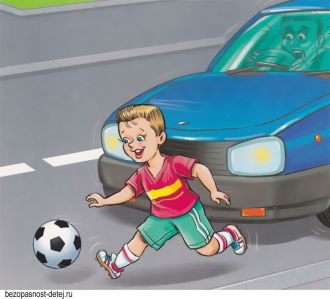 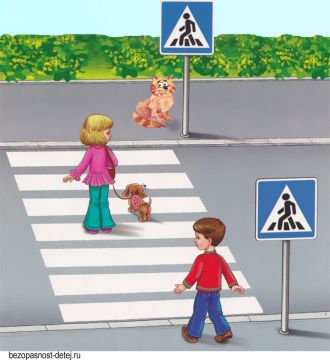 Денис с мячом играл возле дороги, вдруг укатился мяч, и сами понеслись за мячом ноги. Но на дороге шум машин и быстрая езда, нельзя так делать никогда.Безопасный подземный переход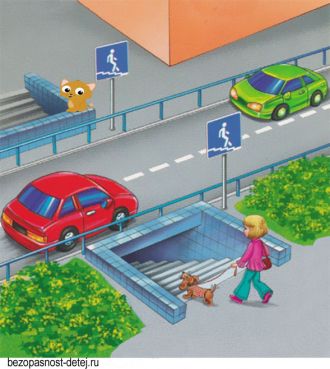 Есть подземный переход, безопасный очень ход. По нему идем всегда мы: папы, дети и их мамы.Безопасный надземный переходНад землею есть дорога, помогает она много. И по ней спешит вперед осторожный пешеход.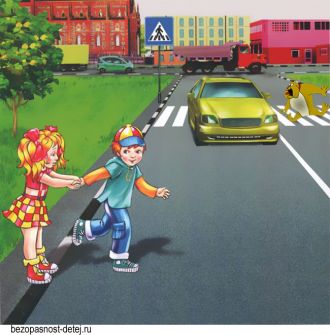 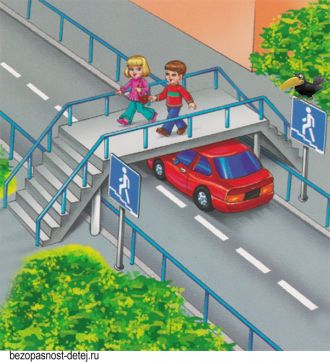 Нельзя переходить дорогу в неположенном местеЕсть наземный переход, по нему всегда иди. Помни каждый пешеход, избежишь тогда беды!Время проведенияРабота с детьмиРабота с родителями:1 неделя Беседы: «Как правильно переходить улицу» «Какие бывают светофоры»Дидактические игры: «Сигналы светофора»,«Красный, желтый, зеленый»Чтение художественной литературы:С.Михалков «Моя улица», «Дядя Степа», «Бездельник Светофор»,«Чудесный островок»    А.Моховский)Сюжетно-ролевая игра:«Дорога»Продуктивная деятельность:лепка «Светофор»Папки – передвижки«Взрослые! Вам подражают дети!».«Дисциплина на улице – залог безопасности пешехода».2 неделя Беседа:«Машины на улице»Дидактические игры:«Дорожные знаки», «На улице- чрезвычайные ситуации».Чтение художественной литературы:Г.Юрмин  «Любопытный мышонок». В.Морозов «Вышел на дорогу великан» (виды машин). Я.Пишумова          «Я сижу в машине», В.Берестов «Про машину»,Сюжетно-ролевая игра:«Мы-шофёры»Продуктивная деятельность:конструирование: «Построим машину»Памятка родителям«Как обучить ребёнка правилам поведения на улице». «Ребёнок переходит улицу». «Причины детского, дорожного травматизма»Изготовление листовок «Ремень безопасности»3 неделяБеседа:«Как нужно переходить дорогу»Дидактические игры:«Внимание! Дорога!»,«Что говорит светофор». Чтение художественной литературы: М.Коршунов «Едет, спешит мальчик»Сюжетно-ролевая игра:«Мы-пешеходы»Продуктивная деятельность:коллективная аппликация «На дороге»Родительское собрание«Дети и дорога»,«Дисциплина на улице – залог безопасности пешехода»4 неделя  Беседа:«Дорожные знаки»Дидактические игры:«Правила дорожного движения для маленьких», «Собери знак»«Стрелка, стрелка, покружись…»Чтение художественной литературы: В.Семерин «Держись дорожных правил строго»«Запрещается-разрешается» В. Семернин)Сюжетно-ролевая игра: «Транспорт»Продуктивная деятельность:аппликация: «Дорожные знаки»Консультации«Родителям о правилах дорожного движения».«О поведение в общественном транспорте».«О значении обучения детей дошкольного возраста правилам дорожного движения».5 неделяБеседа:«Где можно играть»«Где можно играть?»Дидактическая игра:«Что будет, если…»Чтение художественной литературы:«Мне купили роликовые коньки» «Пойдем играть в хоккей» «Мне купили самокат» Т.А. Шорыгина)Сюжетно-ролевая игра:«Дорога»Продуктивная деятельность:рисование  «Где можно играть?»Продуктивная деятельность: Конструирование макета «Наша улица».Конкурс рисунков на тему «Правила дорожного движения».6 неделяРассматривание иллюстраций с изображением опасных дорожно-транспортных ситуаций. Просмотр мультфильма «Смешарики. Азбука безопасности».Загадывание загадок  на тему.Выпуск газеты «Профилактика дорожно-транспортного травматизма»

7 неделяБеседа с инспектором ППС. Разгадывание кроссворда «Дорожный»,Просмотр  видеоматериала:«Правила дорожного движения»«Азбука безопасности»Анкетирование родителей
8 неделяПодготовка к совместному мероприятию с родителями.Изготовление поделок  для детей, попавших в ДТП. Совместный детско-родительский досуг «Путешествие в страну Светофорию»
Совместно с родителями написание писем для детей, попавших в ДТП.